Муниципальное бюджетное учреждение дополнительного образования «Станция юных техников»Входная диагностика  аттестации учащихся объединения «Начального технического моделирования»1 год обучения  Автор составитель:Педагог дополнительного образованиявысшей категорииЗахарова Тамара Григорьевнаг.Ханты-Мансийск,2018В МБУДО «Станции юных техников» действует система педагогической диагностики результатов выполнения образовательных программ. В течение года учащиеся проходят нулевую (входная диагностика, которая проводится в начале учебного года),   промежуточную (по окончании I полугодия) и итоговую аттестацию (в конце учебного года). В рамках аттестации проводятся диагностические исследования в различных формах: выставки,  тестирования, зачеты и другие. Каждый педагог выбирает такую форму, которая максимально позволит ребенку проявить и показать свои знания, умения и способности. В СЮТ принято различать три уровня освоения образовательной программы:I уровень – высокий (оптимальный)II уровень – средний (достаточный)III уровень – низкий (минимальный)• Высокий уровень освоения программы – это тот оптимальный результат, который закладывается в ожидаемые результаты. Высокий уровень освоения программы означает, что ребенок освоил материал в полном объеме, может применять полученные знания, умения, навыки в разных ситуациях, занимает призовые места в конкурсах и соревнованиях.• Средний уровень – предполагает освоение программы в достаточном объеме, т.е. самое главное, основное ребенок освоил и может применять полученные знания, умения, навыки в привычной ситуации, в основном самостоятельно или с небольшой помощью педагога.Учащийся стабильно занимается, проявляет устойчивый интерес к занятиям, принимает участие в конкурсах, выставках и соревнованиях.• Низкий уровень освоения программы предполагает, что ребенок освоил тот минимум, который позволяет ему применять полученные знания, умения, навыки в привычной ситуации, но в основном с помощью педагога.Используя такую единую шкалу, каждый педагог в соответствии с образовательной программой разрабатывает критерии каждого уровня. Они включают знания, умения, навыки учащегося, а также качества его характера, формирование которых стоит в задачах педагога, способности и склонности и т.д. Проведение мониторинга качества образования  помогает педагогам отслеживать результаты качества обучения через систему мониторинговых наблюдений по образовательным программам, позволяет объективно оценить состояние педагогического мастерства педагогов, их потенциальные возможности, определить пути и средства совершенствования учебно-воспитательного процесса в целом. Содержательное наполнение критериев напрямую связано с образовательной программой. Общими задачами созданной в учреждении системы диагностики является не только оценка объема и качества знаний и умений учащихся, но и оказание помощи педагогу в планировании и управлении учебным процессом, осуществление «обратной связи», которая дает информацию о соответствии фактического результата поставленным целям. Поэтому особенно важен для педагога анализ полученных данных, который позволяет выработать педагогический диагноз и сделать достоверный педагогический прогноз. Ожидаемые результаты:повышение эффективности образовательного процесса;личностный рост участников образовательного процесса;создание банка образовательных программ и диагностических методик, идей, форм и методов работы);накопление опыта творческой деятельности;динамика сохранности контингента учащихся. Ежегодное увеличение числа выпускников СЮТ.стимулирование инновационной деятельности коллектива;разработка новых образовательных программ и проектов.
Программа открыта для всех инноваций и предложений и может дополняться и моделироваться в соответствии с потребностями времени. Корректировка программы осуществляется методическим советом учреждения. Управление реализацией программы осуществляется директором, заместителем директора по учебной  работе, методистом.

Ф.И. учащегося_____________________Дата проведения____________________                                                                 					1 год обученияТеоретическая частьВопросник Выберите правильный ответ. 1. Бумага может мяться и рваться?а)  Даб)  Нет2. Картон плотнее бумаги? 	а) Да	б) Нет3. Можно ли ножницами размахивать и играть?	 а) Да  б)Нет4. Ножницы нужно передавать кольцами вперед?   а) Да   б) Нет5. Клей можно размазывать пальцами и брать в рот?   а) Да   б) Нет 6. Обводить детали нужно карандашом?    а) Да    б) Нет7.  Обведите по точкам по порядку.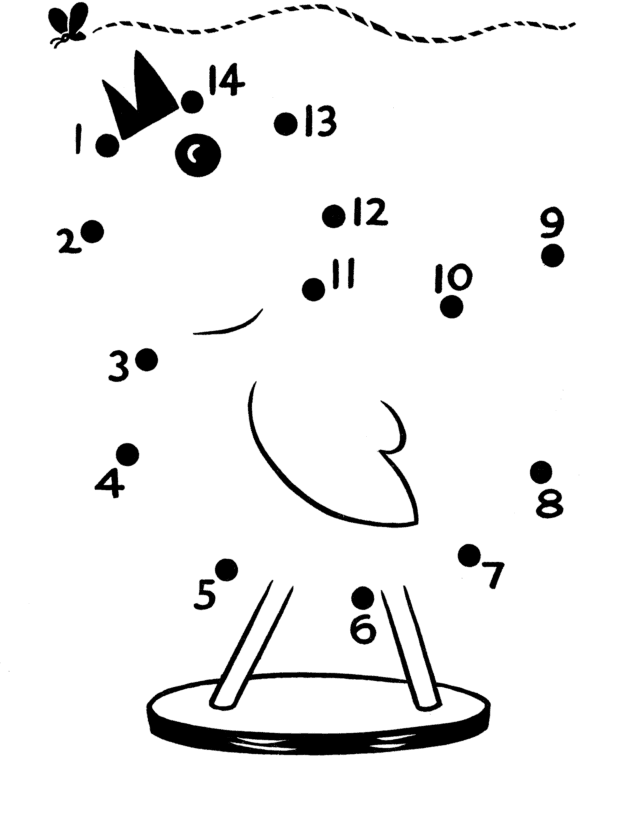 8. Сосчитайте геометрические фигуры на картинке.Треугольник_____________     Круг_____________Прямоугольник________________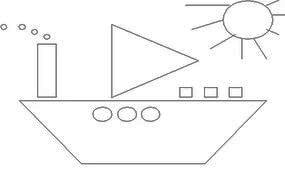 9. Дорисуйте вторую половину картины в зеркальном отражении.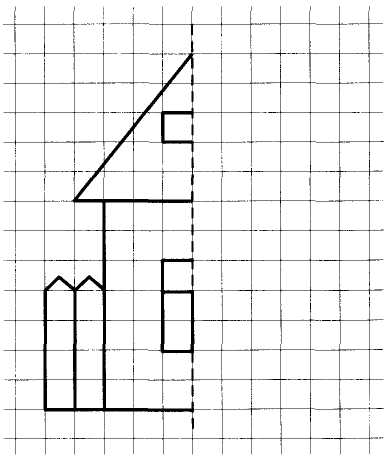 10. Графический диктант.От точки  -  5 вправо, 1 вниз, 2 влево, 1 вниз, 2 вправо, 3вниз, 1 вправо, 3 вверх, 6 вправо, 8 вниз, 6 влево, 4 вверх, 1 влево, 4 вниз, 8 влево,8 вверх, 3 вправо,1 вверх,2 влево, 1 вверх.Практическая частьПрактическое задание1. Отрежьте по штриховой линии.2.  Вырежьте круг, квадрат, треугольник, цилиндр, куб3.  Вырежьте по зигзагу.